IN OUR PRAYERS:Our sick, recuperating & shut-ins – Dee Ferris, Mel Sehlke, Ethel Holm, Carol Cornell, Margaret Moore, Diane Hogan, Debbie Badgett, Gordon Schrader, Barb Dunigan, Ian, Richard, Howard Kimball, Sharon Becker, Barb VanVleet, Bill & Cindy Horman, Brooke Pugh, Shari McCallister, Gretchen, Virginia Becher, Molly Dunigan, Karen Bell, Rev. George Brinley, Sue Brinley, Avree Badgett, Tyler Kenzie, Larry, Doris Bower, Dick May, John Ernst, Gavin BadgettMilitary troops – Charles Price, grandson of Daniel & June Price; Zane Galvach, great nephew of Marilyn Miller; Brianna Farst, granddaughter of Darrell & Darlene Buck; Rebeccca Farst, granddaughter of Darrell & Darlene Buck;  Ronald Garberson, son of Cynthia Laich.Our Student Adoptee – Eamonn Ferguson. He has graduated, is taking additional Seminary coursework and looking forward to the time when he will receive a Call. He appreciates our continued, prayerful support.ALTAR FLOWERS:  	Provided this week by Scott and Becky DeWitt in memory of David Jamieson, Jr. and Brenda DeWittNEWS AND NOTES:$125.26 was received this month for the first quarter from Kroger Community Rewards Fundraising! Sign-up is free, but does need to be updated every year, starting August 1st. Link your card at www.KrogerCommunityRewards.com More detailed instructions are located on the information table in the narthex. Thank you for participating in our Kroger Community Rewards program!OPPORTUNITIES TO SERVE:  	If you are interested in worship service volunteer opportunities, please contact the church office.The Governing Board is seeking volunteers to serve on the Mission and Vision Revision Committee. Please contact any one of the board members to express your interest.  Board Members are Albert Manas, Michael Boettger, Yvonne Flegler, Jan Smalldon, Marilyn Miller, Kris Wardin, and Jennifer Slater.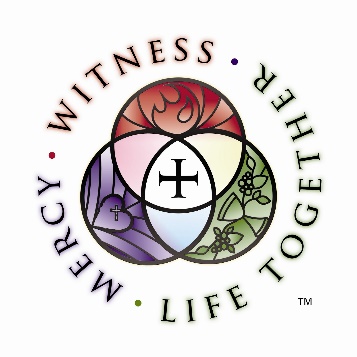 Sunday, June 17, 2018Opportunities This Week Sunday		HAPPY FATHERS DAY!8:00AM	Worship Service with Holy Communion			9:15AM	Education Hour			10:30AM	Worship ServiceMonday		6:30PM	Contemporary Worship Service Thursday		8:00AM	Men’s Bible Study, Big Boy Restaurant			6:30PM	Women’s Study, The Good Book ClubSt. John’s StaffSenior Pastor (IIP): 		Rev. Martin L. Schroeder	martin@churchorganizers.orgChurch Administrator: 	Becky DeWitt 			sjlc.bdewitt@gmail.comChurch Secretary: 		Stephanie Boettger		sjlc.sboettger@gmail.comCustodian: 			Mark Holden 			mwholden@gmail.com	Interim Music Coordinator: 	Noi OtomasuSummer Office Hours: Monday – Thursday, 9am – 1pmConnect with us:    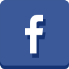 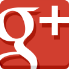 FINANCIAL SNAPSHOT:Weekly Offering – Week of 6/10/2018: Budgeted $5700, Received $5120, Over/Under $(580)Income/Expenses – Thru 5/31/2018 Total Income: $115,497, Total Expense: $123,171, Net Income: ($7674)MEMBERSHIP ACTIVITY & OFFICIAL ACTS:Last Week’s Worship:155; Adult Bible Class:31; Sunday School: 4.Baptism of Mirabelle Robertson, David Seibert FuneralPastor Visits: Dick May LEARNING OPPORTUNITIES:Thursday Morning Men’s Bible Study meets at 8:00 am at Big Boy Restaurant. The men discuss the prior week’s sermon. Please contact David Zimmerman, study leader, or Yvonne Flegler, Adult Ministry Team Leader (fleglerym@gmail.com)  for additional information.Thursday Evening Women’s Study, The Good Book Club, meets at 6:30 pm. Please contact Jan Motz, study organizer, or Yvonne Flegler, Adult Ministry Team Leader (fleglerym@gmail.com) if you’re considering joining.ODDS & ENDS:St. Peter Lutheran Church is holding their VBS June 18th – 22nd from 9am to 12noon. Children aged 4-9 years can attend VBS 2018 Time Lab for bible lessons, snacks, music, crafts and games. To sign-up, please call their office, 989-224-3178. Staff reports/documents and Governing Board information, including meeting minutes are now located on the information center in the narthex.MISSION OPPORTUNITIES:Donations for St. John’s Public Schools: personal care products for the children in St. John’s and tissue for teachers and their classrooms. Please bring donations to the church office.SERVING IN GOD’S HOUSE:Sunday, June 17th, 8:00am ServiceGreeters:	Nancy JakovacUshers:	Eric Kirschenbauer & Dick DuniganAcolyte:	Elder:		John TriantaflosReader:	Dennis PatrickSunday, June 17th, 10:30am ServiceGreeters:	Ron & Pat RievesUshers:	Steve & Cindy VanEllsAcolyte:	Katelyn Boettger	Elder:		Darrell BuckReader:	Ryan RievesMonday, June 18th, 6:30pm ServiceElder:		Al Hayes	Altar Guild: 	June 1-16 	Becky Reed & Norma Crowell			June 17-30 	Jan Motz & Barb Maurer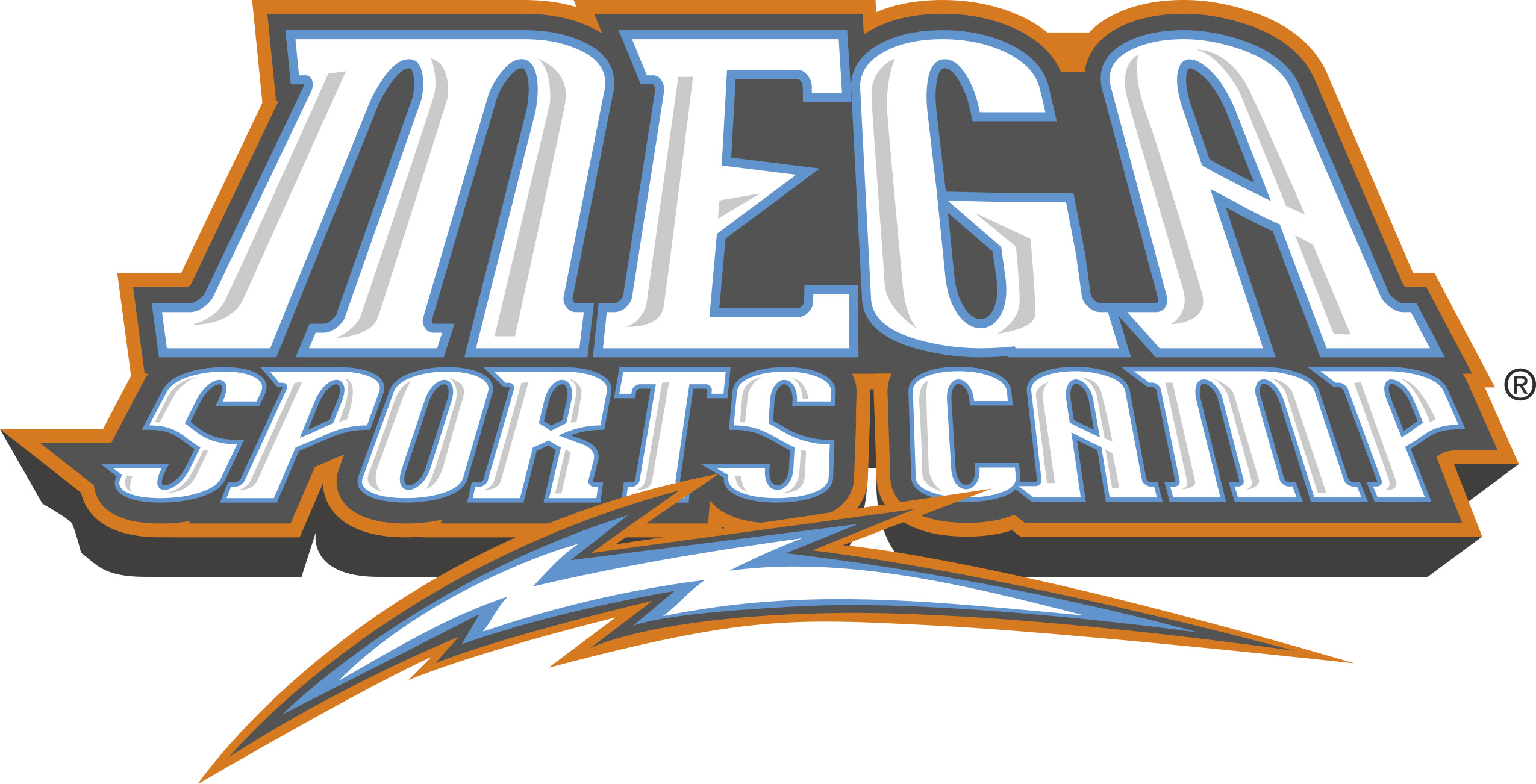 7/15 –7/19, 5:30PM -8:00PM, Vacation Bible SchoolRegistration Forms available in the office and in the narthex!MONTHLY CALENDAR OF EVENTS – available in Narthex.